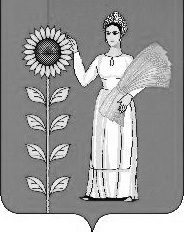 СОВЕТ  ДЕПУТАТОВ СЕЛЬСКОГО  ПОСЕЛЕНИЯ ВЕРХНЕМАТРЕНСКИЙ  СЕЛЬСОВЕТ Добринского муниципального района   Липецкой  областиРоссийской Федерации57-я  сессия  V созываРЕШЕНИЕ18.06.2019г.                       с. Верхняя Матренка                              №  171-рсО принятии Положения «О порядке деятельности  и содержании общественных кладбищ  на территории сельского поселения Верхнематренский сельсовет Добринского муниципального района Липецкой области»В соответствии с Конституцией Российской Федерации, Федеральным законом от 12 января 1996 года № 8-ФЗ «О погребении и похоронном деле», Указом Президента Российской Федерации от 29 июня 1996 года № 1001 «О гарантиях прав граждан на предоставление услуг по погребению умерших», руководствуясь, Уставом сельского поселения Верхнематренский сельсовет, учитывая решение постоянной комиссии по правовым вопросам, местному самоуправлению, работе с депутатами и делам семьи, детства и молодежи, Совет депутатов сельского поселения Верхнематренский сельсовет РЕШИЛ: 1. Принять Положение «О порядке деятельности и содержании общественных кладбищ на территории сельского поселения Верхнематренский сельсовет Добринского муниципального района Липецкой области».2. Направить указанный нормативно-правовой акт главе сельского поселения Верхнематренский сельсовет для подписания и официального обнародования.3. Положение «Об организации ритуальных услуг, порядке деятельности и содержания общественных кладбищ на территории сельского поселения Верхнематренский сельсовет Добринского муниципального района Липецкой области», принятое решением Совета депутатов сельского поселения Верхнематренский сельсовет № 64-рс от 21.03.2017г. признать утратившим силу.4. Настоящее решение вступает в силу со дня его официального обнародования.Председатель Совета депутатов сельского поселения Верхнематренский сельсовет                                                   Н.В.ЖаворонковаПринято Решением Совета депутатов сельского поселения Верхнематренский сельсовет № 171-рс от 18.06.2019г.Положение  «О порядке деятельности и содержании общественных кладбищ  на территории сельского поселения Верхнематренский сельсовет  Добринского муниципального района Липецкой области»1. Общие положения1.1. Настоящее Положение разработано в соответствии с Конституцией Российской Федерации, Федеральным законом от 12 января 1996 года № 8-ФЗ «О погребении и похоронном деле», Указом Президента Российской Федерации от 29 июня 1996 года № 1001 «О гарантиях прав граждан на предоставление услуг по погребению умерших», иными нормативными правовыми актами Российской Федерации, нормативными правовыми актами Липецкой области в сфере погребения и похоронного дела, Уставом сельского поселения Верхнематренский сельсовет, настоящим Положением и иными нормативными правовыми актами муниципального образования.1.2. На территории сельского поселения Верхнематренский сельсовет (далее сельское поселение) действуют три кладбища.2. Полномочия органов местного самоуправления сельского поселения2.1. К полномочиям Совета депутатов сельского поселения в области погребения и организации похоронного дела относятся:1) установление правил содержания мест погребения;2) определение порядка деятельности общественных кладбищ;3) установление размера бесплатно предоставляемого участка земли на территории кладбища для погребения умершего;4) иные полномочия, установленные законодательством Российской Федерации и законодательством Липецкой области.2.2. К полномочиям администрации сельского поселения в области погребения и организации похоронного дела относятся:1) организация похоронного дела на территории сельского поселения Верхнематренский сельсовет;2) принятие решения о создании мест погребения на территории сельского поселения;3) принятие решения о переносе мест погребения в случае угрозы стихийных бедствий;4) приостановление или прекращение деятельности на месте погребения при нарушении санитарных и экологических требований к содержанию места погребения, принятие мер по устранению допущенных нарушений и ликвидации неблагоприятного воздействия места погребения на окружающую природную среду и здоровье человека;5) проведение обследования местности в целях выявления возможных неизвестных захоронений;6) при обнаружении старых военных и ранее неизвестных захоронений обозначение и регистрация мест захоронений, в необходимых случаях организация перезахоронения останков погибших;7) принятие решения о создании воинских и вероисповедальных участков на общественных кладбищах.8) иные полномочия, установленные законодательством Российской Федерации и законодательством Липецкой области.3. Организация похоронного дела в сельском поселении3.1. Организация похоронного дела осуществляется администрацией сельского поселения;3.2. Администрация сельского поселения обязана обеспечить:1) предоставление мест для захоронений;2) соблюдение установленных норм и правил захоронения;3) содержание общественных кладбищ;4) установку вывески при входе с указанием наименования кладбища, его принадлежности (формы собственности) и режима работы;5) выполнение иных требований, предусмотренных законодательством Российской Федерации и законодательством Липецкой области.3.3. Содержание и благоустройство общественных кладбищ в соответствии с действующими санитарными нормами и правилами, а также классификацией работ по ремонту и содержанию объектов внешнего благоустройства осуществляется за счет средств бюджета сельского поселения согласно муниципальным контрактам, заключенным в соответствии с установленным законом порядком.4.Предоставление участка для погребения умершего на общественном кладбище4.1.Участок для захоронения предоставляется бесплатно.4.2.По заявлению родственников умершего предоставляется участок для устройства либо одиночной могилы, либо семейного (родового) захоронения (на 2-3 могилы).Размеры участков определяются в соответствии с таблицей 1:Таблица 1Примечание: в таблице указаны средние размеры могилы, которые в зависимости от размеров гроба могут быть увеличены (без увеличения площади отводимого участка).4.3.Участки для захоронения в отведенном секторе общественного кладбища выделяются в соответствии с системой последовательного захоронения (в порядке, установленном планировкой кладбища).5. Порядок деятельности общественных кладбищ5.1. Общественные кладбища (далее - кладбища) открыты для посещения ежедневно с 8 до 17 часов.5.2.Погребение производится по предоставлению документов о смерти, выданных органами ЗАГС. Для погребения на вероисповедальном участке общественного кладбища необходимо согласие соответствующей религиозной организации5.3.Погребение производится в отдельных могилах.5.4.Место погребения может огораживаться металлическими оградками, высотой не более 150 сантиметров.5.5.Захоронение урн с прахом производится при предъявлении свидетельства о смерти и справки о кремации.5.6. При погребении на каждом надмогильном холме устанавливается указательный знак с нанесенными на него фамилией, именем, отчеством умершего, датой рождения, смерти, регистрационным номером захоронения.5.7. Установка надгробных сооружений с надписями или нанесение на имеющиеся надгробные сооружения надписей, не отражающих сведений о действительно захороненных в данной могиле, запрещается.5.8.Установка памятников, стел, мемориальных досок, других памятных знаков и надмогильных сооружений не на месте захоронения, запрещается.6. Правила содержания мест погребения6.1.Общественные кладбища открыты для свободного посещения.6.2.Супруг(а), близкие родственники, иные родственники, законный представитель умершего или иное лицо, взявшее на себя обязанность осуществить погребение умершего, обязаны содержать могилу, надгробные сооружения и декоративную зелень, изгородь, в надлежащем порядке и своевременно производить поправку надмогильных холмов.6.3.На территории кладбища посетители должны соблюдать общественный порядок и тишину.6.4.На территории кладбища не допускается:1) осквернять памятники и мемориальные доски, портить надгробные сооружения, оборудование кладбища;2) засорять территорию;3) повреждать зеленые насаждения, срывать цветы;4) выгуливать и пасти домашних животных;5) разводить костры, добывать песок, глину, резать дерн;6) кататься на велосипедах, мопедах, мотороллерах, мотоциклах, санях.6.5. Посетители общественных кладбищ имеют право:- производить на захоронении посадку цветов и посев газонов;-устанавливать надмогильные сооружения в соответствии с требованиями, устанавливаемыми настоящим Положением;- проезжать на территорию кладбища в случае установки надмогильных сооружений.Глава сельского поселенияВерхнематренский сельсовет                                                 Н.В.ЖаворонковаВид захороненияРазмеры участкаРазмеры участкаРазмеры участкаРазмеры могилыРазмеры могилыВид захоронениядлина, мширина, мплощадь, кв. мдлина, мширина, мОдиночное2,51,53,752,21,0Семейное (родовое)2,537,52,21,0